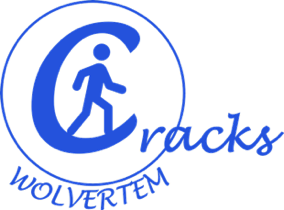 WANDELPROGRAMMA – 3de KWARTAAL 2023Hier vind je ons voorgestelde wandelprogramma. Wij raden jullie ook aan om, vóór vertrek, de wandelkalender en de last minute berichten te raadplegen op de website van Wandelsport Vlaanderen.Zon 2 juli	WSV ‘t Fluitekruid			Start vanaf 7.00u	Fusieschool Wolvertem			Hoogstraat 40, Wolvertem		Afstanden: 6 – 11 – 15 – 21 – 27 km	1 puntZat 8 juli	Singelwandelaars Strombeek-Bever			Start vanaf 7.00u	Voetbalkantine KSC Grimbergen			Pastoor Woutersstraat 1, Grimbergen		Afstanden: 4 – 8 – 12 – 16 – 25 – 34 km	1 puntZon 9 juli	IJsetrippers vzw		Start vanaf 7.00u	De Linde			Pastorijstraat 3, Ottenburg		Afstanden: 6 – 12 – 18 – 25 km	1 punt		WSV De Kadee vzw		Start vanaf 7.00u	Ontmoetingscentrum 			Bergsken 1, Moorsel		Afstanden: 4 – 8 – 12 – 16 – 20 – 26 – 32 km	1 puntWoe 12 juli	De Bollekens vzw Rotselaar			Start vanaf 7.00u	Feestzaal meubelen Verhaegen			Grote Baan 115, Betekom		Afstanden: 5 – 8 – 10 – 12 – 16 – 20 km	1 punt	Zon 16 juli	Manke Fiel vzw		Start vanaf 7.00u	Jeugdcentrum ’t Jass			Asphaltocosite 20, Ass		Afstanden: 3 – 5 – 7 – 10 – 14 – 21 – 30 – 35km	1 puntVrij 21 juli	De Kadodders vzw		Start vanaf 7.00u	Zaal Berk en Brem			SinMichielsstraat, Keerbergen 		Afstanden: 6 – 12  – 15 – 20 km	1 punt		Wandel mee Ruisbroek vzw		Start vanaf 7.30u	Krinkelzaal			Ruisbroek-Dorp 30A, Ruisbroek 		Afstanden: 5 – 10  – 15 – 20 – 25 km	1 puntZon 23 juli	Wandelclub De Slak Leest vzw – ANTWERPEN WANDELT			Start vanaf 7.00u	Zaal ter Coose				Kouter 1a, Leest		Afstanden: 6 – 8 – 12 – 15 – 20 – 30 – 50 km	1 punt		50 km mogelijk (incl. bevoorrading onderweg en T-shirt), inschrijving 		Leden WSVL 20 €, info www.deslak.be			Bon te kopiëren voor elk lid dat deelneemt.Woe 26 juli	RWK De Morgenstond Humbeek vzw		Start vanaf 7.00u	Parochiaal centrum				Meiskensbeekstraat 2, Humbeek 		Afstanden: 6 – 13 – 20 km	1 puntZat 29 juli	Kon. Wandelclub Kadee Bornem vzw			Start vanaf 7.00u	Gemeenschapshuis Wintam			Paardenweg , Bornem			Afstanden: 6 – 12 – 18 – 24 – 30 km	1 puntZon 30 juli	TAALGRENS TRAIL 			Start vanaf 6.00u	Feesttent Bellingen				Hondzochtstraat 8, Bellingen 			Afstanden: 30 – 42 – 50 km  - Verdere info: zie www.flanderstrails.be	Zon 30 juli	Wandelclub Denderklokjes Lebbeke			Start vanaf 6.00u	CC de Biekorf			Stationsstraat 23,Lebbeke		Afstanden: 6 – 12 – 18 – 24 – 32 – 42 – 50 km	1 puntVrij 4 aug 	WSV Puurs vzw WandeldriedaagseZat 5 aug 	Vrijdag start vanaf 8.00u CC Binder, Kloosterhof 1, PuursZon 6 aug	Zaterdag start vanaf 7.00u zelfde locatie		Zondag start  vanaf 7.00u zelfde locatie		Afstanden: 6 – 9 – 12 – 16 – 21 – 32 – 42 km	1 puntVrij 11 aug	Dodentocht Kadee vzw			Start 21.00u	Voorinschrijving tot 15/7		Afstand: 100 km	Wie durft ?? 	1 puntZon 13 aug	Lennikse Windheren 			Start vanaf 7.00u	Gemeenteschool ‘t Rakkertje			H.Ghyselenstraat 19, Sint-Kwintens-Lennik		Afstanden: 6 – 9 – 12 – 16 –20 – 25 – 32 km	1 punt		IJsetrippers		Start vanaf 7.00u	De Rank					Hoeilaartsesteenweg 56, Overijse		Afstanden: 4 – 6 – 12 – 18 – 24 – 30 km	1 puntWoe 16 aug	WSV Egmont Zottegem vzw			Start vanaf 7.00u	OC Velzeke			Provinciebaan 275, Velzeke-Ruddershove		Afstanden: 7 – 10 – 14 – 18 – 21 – 28 km	1 punt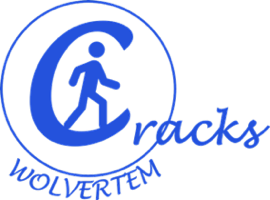 Zo 20 aug	WSV Horizon  Opwijk				Start vanaf 7.00u	Hof ten Hemelrijck 			Kloosterstraat 8, Opwijk 		Afstanden: 6 – 12 – 18 – 24 km	1 puntWoe 23 aug	De Pajotten Hekelgem vzw	 		Start vanaf 7.00u	‘t Gildenhuis			Kerkstraat 82, Hekelgem		Afstanden: 6 –12 – 18 km	1 puntZon 27 aug	De Witloofstappers en -Trappers			Start vanaf 6.30u	Sporthal Kampenhout			Zeypestraat 26, Kampenhout		Afstanden: 6 – 10 – 14 – 18 – 25 – 32 – 43 km	1 puntZat 2 sep	TRAIL ELFBERGENTOCHT FLANDERS-TRAIL			Start vanaf 6.00u	O.C. Utendoale			Sulferbergstraat 11, Westouter 		Afstanden: 35 – 42 – 55 km 	1 punt		Alle info www.elfbergentocht.beZon 3 sep	WSV De Vossen vzw 			Start vanaf 7.30u	Zaal Nicolaas			Jachtweg 1, Buggenhout			Afstanden: 4 – 7 – 10 – 14 – 20 km	1 punt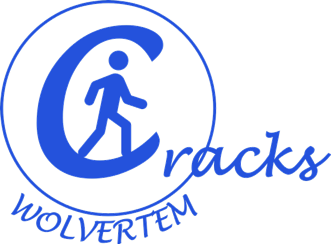 Don 7 sep	Wandelclub Tornado vzw			Start vanaf 7.00u	Voetbalkantine Hever			Slagveldweg 65, Hever		Afstanden: 6 – 8 – 9 km	1 puntZon 10 sep	Rwk De Morgenstond Humbeek vzw			Start vanaf 7.00u	Parochiezaal Centrum 				Meiskensbeekstraat 2, Humbeek		Afstanden: 6 – 12 – 20 – 25 – 30 km	1 punt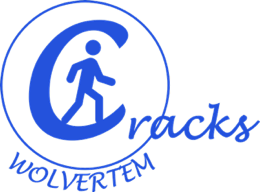 Zon 24 sep	Houtheimstappers Steenokkerzeel vzw 			Start vanaf 7.00u	Ons Tehuis Brabant 			Perksesteenweg 126, Berg		Afstanden: 5 – 8 –10 –14 – 16 – 19 – 22 – 28 km	1 punt		De Lustige Wandelaars Merchtem 		Start vanaf 7.30u 	Feestzaal Drinkeling			Drinkeling 10, Brussegem 			Afstanden: 6 –12 –18 – 24 km 	1 puntZon 1 okt	Wandelclub Kruikenburg vzw			Start vanaf 7.00u	JC PULS 				Van Cauwelaertstraat 40, Ternat		Afstanden: 5 – 12 – 17 – 23 km	1 puntZon 8 okt	Wandelclub De Parkvrienden Zaventem		Start vanaf 8.00u	Zaal Ons Huis			Kerkdries 26, Sterrebeek 		Afstanden: 5 – 8 – 12 – 16 – 20 km	1 punt